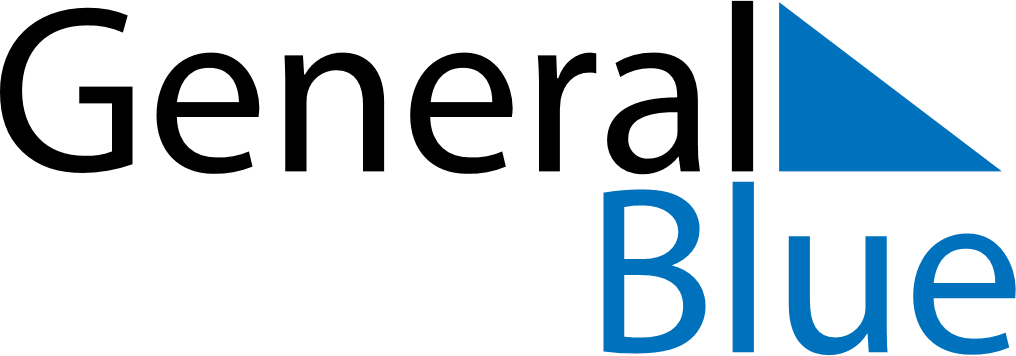 June 2018June 2018June 2018June 2018ItalyItalyItalyMondayTuesdayWednesdayThursdayFridaySaturdaySaturdaySunday1223Republic DayRepublic Day4567899101112131415161617181920212223232425262728293030